PLANINSKO DRUŠTVO NOVA GORICA – MLADINSKI ODSEK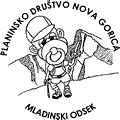 VABI na izlet na NANOS (1240m)KDAJ:  v soboto, 12. november 2022 ODHOD:  ob 8:00 na avtobusni postaji pred Eda centrom (Delpinova ulica)                  ob 8:10 na avtobusni postaji v ŠempasuPRIHOD:  predvidoma ob 16:00 na avtobusni postaji pred Eda centromPRISPEVEK:  15 €. V primeru, da se izleta udeležijo otroci iz iste družine, plača prvi otrok celotni znesek, vsak naslednji otrok pa je deležen 2€ popusta.ZA KOGA:  za učence od 2. do 9. razreda OŠOPREMA:  Udobni pohodni čevlji, nahrbtnik, v katerega bomo spravili toplo jopico, vetrovko, rezervno majico, (kapo in rokavice), pijačo (voda, ne preveč sladek sok ali čaj), hrano, Dnevnik mladega planinca in vrečko za smeti (smeti vedno odnesemo v dolino). Oblecite se primerno vremenski napovedi.PRIJAVE:  Prijave zbiramo do četrtka, 10.11. 2022 oz. zapolnitve mest. Prijavnico pošljite Roku Furlanu na furlan2210@gmail.com ali 031 267 675. Plačilo izleta pa lahko poravnate na sedežu društva med uradnimi urami ali na dan izleta. Prijava in plačan izlet sta zagotovilo za prosto mesto na avtobusu. Za dodatne informacije mi lahko pišete ali kličete na prej omenjeno telefonsko številko ter mail. V primeru, da se izleta ne udeležite, vam denar vrnemo le v primeru opravičene odsotnosti (zdravniškega potrdila). Pridržujemo si pravico do odpovedi in spremembe izleta glede na vremenske razmere.ČLANSTVO V PD: Članstvo v (kateremkoli) planinskem društvu je OBVEZNO. Članarino za leto 2022 lahko poravnate na sedežu društva PD Nova Gorica (Bazoviška ul. 4 – pod stadionom) v času uradnih ur (tor in čet, 15h-18h). Zaradi nečlanstva si pridružujemo pravico zavrnitve prijave. Članarina za osnovnošolske otroke je 8€, preverite še družinski popust.DODATNE INFORMACIJE: Tokratni izlet bomo izpeljali na Nanos. Z avtobusom se bomo zapeljali do lovske koče. Od tam naprej pa navkreber do Vojkove koče. Ta se nahaja na južnem obrobju Nanoške planote, ki se strmo dviga nad Zgornjo Vipavsko dolino. Od koče se nam odpre zelo lep razgled na Postojnsko kotlino, Javornike, Snežnik, Vremščico, Tržaški zaliv, Čaven ter Golake.  Hoje je za 3 do 4 ure. 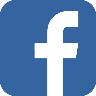 Sledi nam na                            Mladinski odsek – PD Nova GoricaPRISRČNO VABLJEN/-A!------------------------------------------------------------------------------------------------------------------------------------- PRIJAVNICA za izlet na NANOS, 12.11. 2022 Ime in priimek:________________________________________________________Datum rojstva: _______________  Razred:_______________  OŠ: ___________________________________________DOSEGLJIVA telefonska številka (enega od staršev):___________________________Elektronski naslov: __________________________Dovoljujem / Ne dovoljujem (obkroži) objavo fotografij o izletu na spletni strani PD Nova Gorica in drugih medijih za potrebe razpisov.______________________                                          ___________________________    	(Podpis staršev/skrbnikov)                                               		(Datum)